Výsledky - KomBr (Klub plaveckých sportů policie Kometa Brno)JménoRNDisciplínaPřihlášenýčasR/DVýslednýčasBody	Umístění   ZlepšeníDOKOUPILOVÁ Barbora	2008	11) 100 Z	01:13,79	4/1	01:14,28	465	4.	99,34%19) 100 M	01:11,02	4/5	01:13,38	432	3.	96,78%27) 50 VZ	00:29,15	6/6	00:29,86	498	4.	97,62%31) 200 Z	02:38,29	5/7	02:38,60	470	5.	99,80%35) 50 M	00:31,72	5/2	00:32,48	425	6.	97,66%43) 100 VZ	01:04,07	7/2	01:04,68	510	4.	99,06%VLKOVÁ Valerie	2008	3) 200 VZ	02:15,95	6/5	02:15,64	577	1.	100,23%15) 200 PZ	02:33,90	5/5	02:35,81	530	1.	98,77%27) 50 VZ	00:28,40	6/4	00:28,48	574	1.	99,72%35) 50 M	00:31,40	5/6	00:30,91	493	4.	101,59%39) 100 P	01:21,19	6/7	01:23,22	457	6.	97,56%43) 100 VZ	01:01,89	7/5	01:01,60	591	1.	100,47%Výsledky - SkpKB (Sportovní Klub policie KOMETA BRNO)JménoRNDisciplínaPřihlášenýčasR/DVýslednýčasBody	Umístění   ZlepšeníATASSI Muhammad	2009	9) 100 Z	01:18,50	3/8	01:20,78	264	17.	97,18%17) 100 M	01:31,25	1/3	01:30,75	162	17.	100,55%25) 50 VZ	00:34,37	2/7	00:34,10	230	31.	100,79%29) 200 Z	02:55,14	1/4	02:49,95	285	16.	103,05%41) 100 VZ	01:14,02	3/7	01:13,44	260	37.	100,79%49) 50 Z	00:37,52	3/8	00:38,50	242	17.	97,45%BARAN Lukáš	2011	2) 200 VZ	03:21,56	2/7	03:18,62	135	31.	101,48%6) 50 P	00:50,01	2/2	00:47,45	163	4.	105,40%22) 200 P	03:49,27	1/6	03:42,67	181	10.	102,96%30) 200 Z	03:26,57	2/1	03:31,11	149	17.	97,85%38) 100 P	01:46,79	3/1	01:46,13	153	13.	100,62%42) 100 VZ	01:28,84	3/7	01:29,08	146	38.	99,73%DOKOUPILOVÁ Nikol	2010	4) 200 VZ	02:45,15	4/3	02:44,61	323	12.	100,33%12) 100 Z	01:24,35	5/5	01:26,58	293	10.	97,42%16) 200 PZ	03:13,76	2/7	03:12,36	281	14.	100,73%32) 200 Z	03:00,23	3/3	03:01,19	315	15.	99,47%44) 100 VZ	01:16,67	6/3	01:17,24	300	18.	99,26%52) 50 Z	00:40,79	6/7	00:41,34	277	18.	98,67%DURAJA Vítek	2011	2) 200 VZ	03:28,21	2/1	03:16,28	140	30.	106,08%10) 100 Z	01:43,13	2/1	01:40,78	136	17.	102,33%26) 50 VZ	00:42,84	2/1	00:41,15	131	38.	104,11%38) 100 P	02:00,16	1/5	01:55,04	120	18.	104,45%42) 100 VZ	01:30,98	2/4	01:31,21	136	42.	99,75%50) 50 Z	00:50,64	1/7	00:48,68	119	27.	104,03%DUŠKOVÁ Zuzana	2011	4) 200 VZ	04:22,10	1/1	04:08,05	94	38.	105,66%8) 50 P	01:00,32	2/7	00:57,83	131	28.	104,31%12) 100 Z	01:59,98	2/7	01:58,30	115	36.	101,42%40) 100 P	02:08,20	1/3	02:05,08	134	31.	102,49%44) 100 VZ	01:50,00	2/2	01:49,27	105	52.	100,67%52) 50 Z	00:57,37	2/2	00:51,27	145	39.	111,90%DVOŘÁKOVÁ Jana	2011	4) 200 VZ	04:05,00	1/2	SW 4.4	0	-	-8) 50 P	00:56,28	2/5	00:58,96	123	29.	95,45%28) 50 VZ	00:47,84	2/2	00:45,05	145	43.	106,19%40) 100 P	01:59,45	2/7	SW 7.5	0	-	-44) 100 VZ	01:52,47	2/1	01:49,26	106	51.	102,94%52) 50 Z	00:58,15	2/7	00:51,71	142	42.	112,45%ESSENDER David	2010	6) 50 P	00:57,71	1/7	00:56,43	97	12.	102,27%10) 100 Z	01:44,00	1/5	01:53,45	95	23.	91,67%26) 50 VZ	00:41,26	2/6	00:40,44	138	35.	102,03%38) 100 P	02:07,99	1/3	02:05,18	93	22.	102,24%42) 100 VZ	01:48,73	1/3	01:34,74	121	48.	114,77%50) 50 Z	00:50,11	1/2	00:51,37	101	31.	97,55%2022-05-08 21:16:48	Swim Meet Manager v3.0.1.16 (https://swimsolutions.cz)	Licence: Jan NovákMájové Brno 20227. - 8. 5. 2022 Brno-LužánkyZATLOUKAL Filip	2008	1) 200 VZ	02:21,42	5/2	02:21,96	370	7.	99,62%13) 200 PZ	02:42,99	3/2	02:46,46	321	5.	97,92%17) 100 M	01:15,41	3/7	01:19,40	242	10.	94,97%33) 50 M	00:34,60	3/8	00:33,93	282	8.	101,97%41) 100 VZ	01:04,64	6/5	01:06,44	351	17.	97,29%ZATLOUKALOVÁ Ema	2010	4) 200 VZ	02:24,50	5/4	02:25,20	471	1.	99,52%12) 100 Z	01:14,86	6/3	01:17,23	414	2.	96,93%28) 50 VZ	00:28,93	7/4	00:29,74	504	1.	97,28%32) 200 Z	02:50,00	4/3	02:47,47	399	2.	101,51%44) 100 VZ	01:04,16	8/4	01:04,65	511	1.	99,24%48) 200 M	03:25,29	1/3	03:17,46	234	1.	103,97%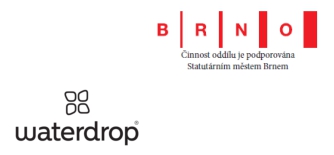 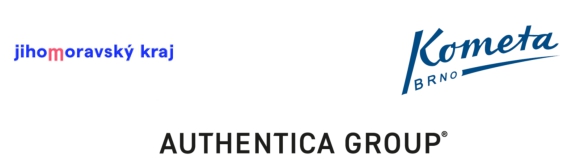 Májové Brno 20227. - 8. 5. 2022 Brno-LužánkyFARONOVÁ Nella	2009	3) 200 VZ	02:37,54	2/4	02:35,35	384	28.	101,41%15) 200 PZ	02:49,43	4/1	02:51,98	394	15.	98,52%19) 100 M	01:28,00	1/3	01:28,90	243	26.	98,99%39) 100 P	01:18,93	6/3	01:21,09	494	4.	97,34%43) 100 VZ	01:11,47	3/5	01:11,33	380	29.	100,20%47) 200 M	03:20,10	1/8	03:36,64	177	16.	92,37%GRMELOVÁ Adéla	2011	8) 50 P	00:46,07	5/8	00:43,77	303	6.	105,25%16) 200 PZ	04:15,90	1/1	03:41,24	185	21.	115,67%28) 50 VZ	00:38,09	4/5	00:37,41	253	25.	101,82%36) 50 M	00:44,68	3/7	00:44,32	167	14.	100,81%40) 100 P	01:41,92	3/6	01:43,16	240	20.	98,80%52) 50 Z	00:54,94	2/5	00:49,32	163	35.	111,39%HADRAVOVÁ Rozálie	2011	4) 200 VZ	04:00,00	1/6	03:59,85	104	37.	100,06%8) 50 P	01:00,62	2/8	01:00,76	113	34.	99,77%28) 50 VZ	00:51,66	1/5	00:50,27	104	47.	102,77%40) 100 P	02:13,54	1/2	02:08,18	125	35.	104,18%44) 100 VZ	01:53,36	2/8	01:50,78	101	54.	102,33%52) 50 Z	01:02,84	2/1	01:02,13	81	48.	101,14%HLÁVKA Roman	2008	1) 200 VZ	02:22,50	5/7	02:08,99	494	1.	110,47%13) 200 PZ	02:25,99	3/4	02:30,51	434	1.	97,00%17) 100 M	01:07,76	3/4	01:08,96	369	1.	98,26%29) 200 Z	02:26,64	3/5	02:24,11	468	1.	101,76%37) 100 P	01:17,60	3/6	01:21,66	337	5.	95,03%41) 100 VZ	00:59,59	7/5	00:59,38	493	2.	100,35%HORKÁ Eliška	2008	3) 200 VZ	02:33,10	3/5	02:31,73	412	16.	100,90%15) 200 PZ	02:47,91	4/6	02:48,93	416	13.	99,40%19) 100 M	01:17,30	4/8	01:21,57	314	15.	94,77%31) 200 Z	02:46,72	4/1	02:45,15	416	10.	100,95%43) 100 VZ	01:10,39	4/7	01:10,02	402	24.	100,53%47) 200 M	02:50,95	2/2	03:02,56	297	9.	93,64%HORKÝ Jakub	2011	6) 50 P	00:50,56	2/7	00:48,73	151	7.	103,76%18) 100 M	01:32,74	2/2	01:31,95	156	4.	100,86%22) 200 P	03:45,00	1/4	SW 10.2	0	-	-34) 50 M	00:40,12	3/4	00:37,85	203	6.	106,00%38) 100 P	01:46,26	3/3	SW 7.6	0	-	-50) 50 Z	00:42,09	3/6	00:39,60	222	7.	106,29%HRABÁLKOVÁ Magdaléna	2011	12) 100 Z	01:55,82	2/6	01:51,16	138	34.	104,19%24) 200 P	04:38,87	1/8	04:25,68	143	24.	104,96%28) 50 VZ	00:49,25	2/1	00:49,76	107	46.	98,98%36) 50 M	01:02,35	1/2	00:59,75	68	28.	104,35%40) 100 P	02:05,28	1/4	02:06,83	129	33.	98,78%44) 100 VZ	01:51,28	2/7	01:53,54	94	55.	98,01%2022-05-08 21:16:49	Swim Meet Manager v3.0.1.16 (https://swimsolutions.cz)	Licence: Jan NovákMájové Brno 20227. - 8. 5. 2022 Brno-LužánkyHRUBANOVÁ Nela	2008	11) 100 Z	01:18,19	3/8	01:18,42	395	10.	99,71%19) 100 M	01:15,45	4/7	01:16,95	374	8.	98,05%23) 200 P	03:01,04	3/3	03:06,08	417	5.	97,29%39) 100 P	01:24,32	5/4	01:25,89	416	8.	98,17%47) 200 M	03:10,11	1/2	03:02,59	296	10.	104,12%HYNEK Albert	2011	10) 100 Z	01:17,17	4/3	01:19,27	279	2.	97,35%14) 200 PZ	02:50,91	3/3	SW 9.3	0	-	-18) 100 M	01:20,48	2/4	01:26,83	185	3.	92,69%30) 200 Z	02:42,77	3/5	02:48,79	291	3.	96,43%34) 50 M	00:36,03	4/5	00:35,15	254	4.	102,50%50) 50 Z	00:36,53	4/5	00:35,54	307	1.	102,79%HYNEK Oliver	2009	9) 100 Z	01:08,41	4/4	01:08,16	440	1.	100,37%17) 100 M	01:14,09	3/2	01:15,07	286	5.	98,69%21) 200 P	03:11,10	1/5	03:09,51	294	11.	100,84%29) 200 Z	02:25,07	3/4	02:24,88	460	2.	100,13%37) 100 P	01:30,61	2/6	01:29,79	254	11.	100,91%49) 50 Z	00:31,58	4/4	00:31,35	448	1.	100,73%JANKO Karolína	2011	4) 200 VZ	04:10,00	1/7	03:57,96	107	36.	105,06%12) 100 Z	02:10,06	1/5	02:03,98	100	38.	104,90%28) 50 VZ	00:49,16	2/7	00:46,57	131	44.	105,56%36) 50 M	01:07,96	1/7	01:03,40	57	29.	107,19%44) 100 VZ	01:57,92	1/5	01:50,34	102	53.	106,87%52) 50 Z	00:56,23	2/3	00:54,63	120	45.	102,93%JENERÁLOVÁ Ema	2008	3) 200 VZ	02:44,11	2/1	02:49,13	298	39.	97,03%7) 50 P	00:44,12	2/2	00:43,13	316	14.	102,30%23) 200 P	03:17,71	2/8	03:28,85	295	18.	94,67%31) 200 Z	03:10,45	1/4	03:18,27	240	35.	96,06%43) 100 VZ	01:12,64	3/7	01:14,97	328	38.	96,89%51) 50 Z	00:43,79	2/6	00:41,22	280	40.	106,23%KAHLE Eduard	2010	2) 200 VZ	02:37,25	5/1	02:43,44	243	6.	96,21%14) 200 PZ	02:56,19	3/6	03:02,54	243	7.	96,52%26) 50 VZ	00:34,66	5/5	00:33,31	247	6.	104,05%30) 200 Z	02:47,28	3/6	02:56,73	253	7.	94,65%42) 100 VZ	01:12,63	7/2	01:15,41	240	8.	96,31%50) 50 Z	00:37,30	4/3	00:37,17	269	3.	100,35%KARASOVÁ Laura	2011	8) 50 P	00:57,04	2/3	00:57,51	133	26.	99,18%12) 100 Z	02:01,34	2/1	02:03,43	101	37.	98,31%24) 200 P	04:26,90	1/1	04:20,43	152	23.	102,48%40) 100 P	02:04,82	2/8	02:04,43	136	30.	100,31%44) 100 VZ	01:55,25	1/4	02:10,01	62	58.	88,65%52) 50 Z	00:57,09	2/6	00:54,37	122	44.	105,00%2022-05-08 21:16:49	Swim Meet Manager v3.0.1.16 (https://swimsolutions.cz)	Licence: Jan NovákMájové Brno 20227. - 8. 5. 2022 Brno-LužánkyKŘEPELKOVÁ Natálie	2009	3) 200 VZ	02:29,12	4/5	02:33,58	398	23.	97,10%15) 200 PZ	02:41,87	5/8	02:44,61	449	7.	98,34%27) 50 VZ	00:30,38	5/4	00:31,33	431	15.	96,97%31) 200 Z	03:11,22	1/5	02:49,52	385	15.	112,80%39) 100 P	01:26,98	4/4	01:29,53	367	17.	97,15%47) 200 M	02:49,34	2/6	02:53,33	347	4.	97,70%LOSHENKO Vadim	2009	5) 50 P	00:45,60	2/7	00:41,71	240	4.	109,33%13) 200 PZ	03:02,30	2/5	02:59,83	254	11.	101,37%25) 50 VZ	00:32,99	2/5	00:33,13	251	27.	99,58%33) 50 M	00:44,90	1/5	00:37,97	201	17.	118,25%37) 100 P	01:35,85	2/7	01:35,96	208	16.	99,89%41) 100 VZ	01:13,79	3/2	01:17,41	222	43.	95,32%LYSOŇKOVÁ Julie	2010	4) 200 VZ	02:55,90	3/6	02:45,18	319	13.	106,49%16) 200 PZ	03:13,45	2/6	03:11,52	285	13.	101,01%24) 200 P	03:31,69	2/6	03:41,32	248	17.	95,65%36) 50 M	00:43,82	3/6	00:41,82	199	8.	104,78%40) 100 P	01:39,02	4/1	01:41,52	252	14.	97,54%44) 100 VZ	01:18,42	5/4	01:16,44	309	17.	102,59%MALOCH Šimon	2010	2) 200 VZ	02:45,64	5/8	02:44,80	237	8.	100,51%14) 200 PZ	03:37,96	2/8	03:16,24	196	11.	111,07%26) 50 VZ	00:36,19	4/2	00:35,10	211	13.	103,11%34) 50 M	00:42,76	3/8	00:42,10	148	13.	101,57%42) 100 VZ	01:22,08	4/7	01:18,49	213	20.	104,57%50) 50 Z	00:45,56	2/3	00:44,00	162	17.	103,55%MAREČEK Eduard	2011	2) 200 VZ	03:28,45	2/8	03:18,62	135	31.	104,95%10) 100 Z	01:39,19	2/3	SW 4.4	0	-	-26) 50 VZ	00:41,30	2/2	00:42,01	123	41.	98,31%30) 200 Z	03:29,90	1/4	03:23,53	166	15.	103,13%42) 100 VZ	01:38,10	1/4	01:32,30	131	43.	106,28%50) 50 Z	00:46,44	2/6	00:45,95	142	23.	101,07%MARKOVÁ Julie	2008	3) 200 VZ	02:28,43	5/1	02:38,75	360	34.	93,50%15) 200 PZ	02:50,40	4/8	02:52,08	393	17.	99,02%23) 200 P	03:04,67	3/7	03:14,28	367	10.	95,05%31) 200 Z	02:50,20	3/1	02:54,61	352	23.	97,47%39) 100 P	01:24,41	5/5	01:28,18	384	11.	95,72%43) 100 VZ	01:09,19	5/1	01:11,51	378	30.	96,76%MELICHAR Šimon	2008	1) 200 VZ	02:22,94	5/1	02:22,20	369	8.	100,52%9) 100 Z	01:12,83	4/1	01:16,46	311	10.	95,25%13) 200 PZ	02:47,12	3/1	02:49,14	306	7.	98,81%29) 200 Z	02:35,86	3/2	02:42,51	326	8.	95,91%41) 100 VZ	01:06,69	5/3	01:06,92	344	20.	99,66%49) 50 Z	00:36,02	3/5	00:35,17	317	10.	102,42%2022-05-08 21:16:49	Swim Meet Manager v3.0.1.16 (https://swimsolutions.cz)	Licence: Jan NovákMájové Brno 20227. - 8. 5. 2022 Brno-LužánkyNAVRÁTIL Martin	2010	10) 100 Z	01:25,04	4/8	01:25,09	226	7.	99,94%14) 200 PZ	02:59,29	3/2	03:15,18	199	10.	91,86%22) 200 P	03:12,82	2/4	03:13,43	277	1.	99,68%34) 50 M	00:40,54	3/6	00:44,33	126	19.	91,45%38) 100 P	01:27,71	4/4	01:29,35	257	2.	98,16%42) 100 VZ	01:19,67	5/1	01:19,52	205	24.	100,19%NOVÁK Martin	2009	5) 50 P	00:48,55	1/4	00:47,69	161	8.	101,80%9) 100 Z	01:26,85	2/7	01:27,89	205	22.	98,82%25) 50 VZ	00:33,58	2/3	00:32,89	256	25.	102,10%33) 50 M	00:40,61	1/4	00:39,91	173	18.	101,75%37) 100 P	01:42,20	1/4	01:45,67	155	18.	96,72%41) 100 VZ	01:14,34	3/1	01:15,24	242	40.	98,80%PROCHÁZKOVÁ Jolana	2008	3) 200 VZ	02:27,90	5/7	02:33,29	400	22.	96,48%11) 100 Z	01:21,76	2/8	01:29,25	268	27.	91,61%15) 200 PZ	02:52,58	3/6	03:01,16	337	24.	95,26%31) 200 Z	02:49,88	3/2	03:06,12	291	32.	91,27%39) 100 P	01:32,83	3/6	01:37,11	287	32.	95,59%43) 100 VZ	01:10,19	4/6	01:09,24	416	20.	101,37%RAUS Michal	2010	2) 200 VZ	02:46,30	4/5	02:43,68	241	7.	101,60%10) 100 Z	01:30,71	3/2	01:31,26	183	11.	99,40%22) 200 P	03:30,00	2/7	03:35,14	201	8.	97,61%30) 200 Z	03:10,00	2/2	03:13,06	194	13.	98,42%34) 50 M	00:41,30	3/2	00:39,90	173	10.	103,51%42) 100 VZ	01:15,94	6/6	01:16,12	234	10.	99,76%RICHTEROVÁ Terezie	2011	8) 50 P	01:00,38	2/1	00:59,15	122	30.	102,08%12) 100 Z	02:09,29	1/4	02:08,38	90	39.	100,71%28) 50 VZ	00:54,20	1/3	00:49,20	111	45.	110,16%44) 100 VZ	02:18,72	1/6	01:56,28	87	56.	119,30%52) 50 Z	01:03,88	1/5	00:57,26	104	46.	111,56%SEDLÁČKOVÁ Gabriela	2009	15) 200 PZ	03:09,24	2/7	03:05,12	316	26.	102,23%19) 100 M	01:26,12	1/4	01:30,89	227	29.	94,75%27) 50 VZ	00:35,08	2/1	00:34,86	313	35.	100,63%35) 50 M	00:40,60	2/8	00:39,95	228	32.	101,63%39) 100 P	01:42,20	2/1	SW 7.6	0	-	-43) 100 VZ	01:17,02	2/2	01:16,18	312	41.	101,10%SEDLÁK Václav	2008	9) 100 Z	01:12,58	4/6	01:14,35	339	6.	97,62%17) 100 M	01:19,09	2/3	01:20,77	230	12.	97,92%25) 50 VZ	00:29,29	5/6	00:28,54	393	3.	102,63%29) 200 Z	02:50,67	2/1	02:47,19	299	14.	102,08%41) 100 VZ	01:03,83	7/1	01:04,07	392	8.	99,63%49) 50 Z	00:34,73	4/3	00:33,17	378	2.	104,70%2022-05-08 21:16:50	Swim Meet Manager v3.0.1.16 (https://swimsolutions.cz)	Licence: Jan NovákMájové Brno 20227. - 8. 5. 2022 Brno-LužánkySCHMID Michael	2011	2) 200 VZ	03:28,60	1/4	03:24,15	124	34.	102,18%6) 50 P	00:54,38	1/3	00:55,41	102	11.	98,14%14) 200 PZ	03:40,00	1/4	03:47,41	125	16.	96,74%34) 50 M	01:00,16	1/7	00:54,93	66	28.	109,52%38) 100 P	01:58,31	2/2	01:58,30	111	20.	100,01%50) 50 Z	00:47,77	2/8	00:45,65	145	22.	104,64%SPONER Martin	2011	2) 200 VZ	03:03,86	3/6	03:03,10	172	24.	100,42%18) 100 M	01:37,13	1/4	01:34,50	143	6.	102,78%22) 200 P	03:46,11	1/5	03:34,76	202	7.	105,28%34) 50 M	00:40,46	3/3	00:38,19	198	7.	105,94%38) 100 P	01:39,87	4/1	01:39,79	185	8.	100,08%42) 100 VZ	01:20,99	4/5	01:23,70	176	32.	96,76%ŠČERBAKOV Štěpán	2010	2) 200 VZ	02:52,13	4/7	02:51,82	209	14.	100,18%18) 100 M	01:34,35	2/7	SW 8.2	0	-	-26) 50 VZ	00:36,37	4/1	00:37,37	175	27.	97,32%34) 50 M	00:43,02	2/3	00:42,45	144	16.	101,34%42) 100 VZ	01:18,97	5/6	01:21,91	187	28.	96,41%50) 50 Z	00:46,91	2/2	00:45,54	146	21.	103,01%ŠTĚPÁNEK Michael	2010	2) 200 VZ	03:15,12	2/6	03:32,27	110	35.	91,92%10) 100 Z	01:43,50	1/4	SW 6.5	0	-	-26) 50 VZ	00:35,00	5/6	00:41,07	131	37.	85,22%34) 50 M	00:39,90	4/8	00:56,19	62	30.	71,01%42) 100 VZ	01:35,90	2/2	01:35,10	120	49.	100,84%ŠVANDA Jan	2011	2) 200 VZ	02:35,61	5/2	02:40,35	257	5.	97,04%14) 200 PZ	03:05,97	2/5	03:02,50	243	6.	101,90%26) 50 VZ	00:34,08	6/7	00:33,49	243	7.	101,76%34) 50 M	00:38,29	4/2	00:36,85	220	5.	103,91%42) 100 VZ	01:13,40	7/1	01:12,28	273	4.	101,55%50) 50 Z	00:40,36	4/1	00:40,42	209	8.	99,85%ŠVANDOVÁ Nikola	2009	11) 100 Z	01:22,19	1/4	01:24,22	319	24.	97,59%19) 100 M	01:25,71	2/8	01:29,83	235	27.	95,41%27) 50 VZ	00:33,32	3/6	00:33,53	351	29.	99,37%31) 200 Z	02:59,26	2/7	02:59,50	324	28.	99,87%39) 100 P	01:29,96	4/8	01:34,43	313	27.	95,27%43) 100 VZ	01:12,13	3/3	01:15,16	325	39.	95,97%TKANÝ Šimon	2008	9) 100 Z	01:15,21	3/6	01:13,63	349	3.	102,15%17) 100 M	01:17,92	2/5	01:18,35	252	9.	99,45%21) 200 P	02:50,56	2/5	02:53,58	383	2.	98,26%33) 50 M	00:34,59	3/1	00:33,23	301	7.	104,09%37) 100 P	01:19,71	3/2	01:20,30	355	3.	99,27%41) 100 VZ	01:03,34	7/2	01:04,25	389	9.	98,58%2022-05-08 21:16:50	Swim Meet Manager v3.0.1.16 (https://swimsolutions.cz)	Licence: Jan NovákMájové Brno 20227. - 8. 5. 2022 Brno-LužánkyURBÁNEK Ondřej	2008	9) 100 Z	01:16,04	3/2	01:18,32	290	13.	97,09%17) 100 M	01:16,07	3/1	01:16,35	272	8.	99,63%21) 200 P	02:54,92	2/6	02:59,28	348	5.	97,57%33) 50 M	00:31,94	3/4	00:31,53	352	4.	101,30%37) 100 P	01:17,14	3/3	01:22,50	327	7.	93,50%41) 100 VZ	01:10,41	3/5	01:06,79	346	19.	105,42%URBÁNKOVÁ Vendula	2011	4) 200 VZ	03:18,00	2/7	03:13,68	198	32.	102,23%12) 100 Z	01:43,27	3/2	01:43,40	172	30.	99,87%28) 50 VZ	00:41,24	3/2	00:39,07	222	30.	105,55%36) 50 M	00:50,22	2/1	00:49,16	122	23.	102,16%40) 100 P	01:49,00	2/5	01:56,81	165	29.	93,31%44) 100 VZ	01:32,78	3/1	01:31,53	180	46.	101,37%VÁCLAVÍKOVÁ Simona	2011	4) 200 VZ	03:07,69	2/5	03:18,30	184	33.	94,65%12) 100 Z	01:28,92	4/5	01:36,01	215	22.	92,62%28) 50 VZ	00:38,10	4/3	00:37,54	250	28.	101,49%32) 200 Z	03:19,05	1/4	03:17,83	242	25.	100,62%36) 50 M	00:42,67	3/5	00:44,75	162	16.	95,35%52) 50 Z	00:42,83	5/7	00:42,82	250	24.	100,02%VENCLÍKOVÁ Lea	2009	11) 100 Z	01:26,00	1/7	01:31,91	245	30.	93,57%15) 200 PZ	03:15,55	1/3	03:17,75	259	36.	98,89%27) 50 VZ	00:34,91	2/7	00:35,01	309	37.	99,71%35) 50 M	00:43,19	1/3	00:42,52	189	37.	101,58%43) 100 VZ	01:17,76	2/7	01:18,91	281	45.	98,54%51) 50 Z	00:46,67	1/4	00:43,75	234	47.	106,67%VISTOVSKA Zlata	2011	8) 50 P	00:48,60	4/7	00:45,60	268	11.	106,58%16) 200 PZ	03:20,50	1/4	03:21,30	245	18.	99,60%28) 50 VZ	00:35,60	5/3	00:36,69	268	23.	97,03%40) 100 P	01:40,60	3/4	01:46,22	220	22.	94,71%44) 100 VZ	01:20,30	5/3	01:29,88	190	42.	89,34%52) 50 Z	00:43,60	5/1	00:47,28	185	32.	92,22%WINTER Šimon	2009	17) 100 M	01:23,61	2/2	01:20,55	232	11.	103,80%21) 200 P	03:12,10	1/3	03:08,72	298	10.	101,79%25) 50 VZ	00:31,48	3/4	00:30,22	331	12.	104,17%29) 200 Z	02:50,05	2/7	02:45,73	307	12.	102,61%41) 100 VZ	01:08,61	4/3	01:06,18	356	15.	103,67%45) 200 M	03:00,00	1/6	03:03,45	219	4.	98,12%ZABOLONYI Anastasia	2011	16) 200 PZ	03:48,51	1/7	SW 9.3	0	-	-24) 200 P	03:40,35	1/4	03:41,29	248	16.	99,58%28) 50 VZ	00:39,23	4/8	00:37,51	251	27.	104,59%32) 200 Z	03:30,45	1/3	03:25,73	215	26.	102,29%40) 100 P	01:44,33	3/7	01:43,05	241	19.	101,24%52) 50 Z	00:44,84	4/3	00:42,65	253	23.	105,13%2022-05-08 21:16:50	Swim Meet Manager v3.0.1.16 (https://swimsolutions.cz)	Licence: Jan Novák